L.C. Can I answer addition and subtraction questions?  Answer the calculations below and colour in the answers.6+4=       10-3=       13-2=15+3=          7+5=What did you notice? Can you think of an addition calculation for that number? ________________________________________________________________Can you find the missing numbers below? 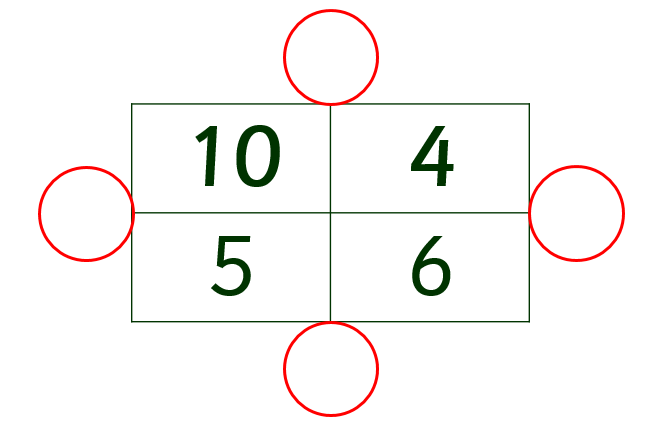 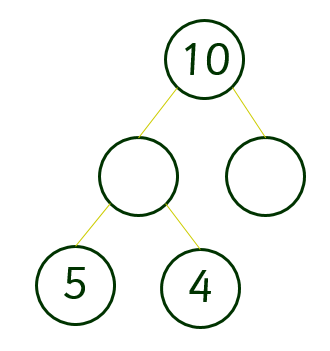 1812117105